RFQ Title:  Internal Meter Maintenance and Hard Surface Volunteer Meter Installation RFQ No:  1220-040-2021-034CONTRACTORLegal Name: 			Contact Person and Title:		Business Address:		Business Telephone:		Business Fax:			Business E-Mail Address:		TO:CITY OF SURREYOwner Representative:  Richard D. Oppelt, Manager, Procurement ServicesEmail for PDF Files:  purchasing@surrey.ca1.	I/We, the undersigned duly authorized representative of the Contractor, having received and carefully reviewed all of the proposed documents, including the RFQ and any issued addenda posted on the City Website and BC Bid Website, and have full knowledge of the Place of the Work, and having fully informed ourselves as to the intent, difficulties, facilities and local conditions attendant to performing the Work, do hereby tender and offer to enter into a Contract, to do all of the Work, and to furnish all necessary labour, machinery, provide tools, apparatus and other means of construction, and to provide, furnish, deliver, place and erect all materials mentioned and described or implied therein, except as otherwise specified, to complete the Work herein described, in strict accordance with the plans, Specifications and supplemented specifications and to accept in full payment therefore, the sums calculated in accordance with the actual measured quantities at the unit price set forth in the Quotation herein as follows:2.	If this Quotation is accepted by the Owner, a contract will be created as described in:(a)	the Agreement;(b)	the RFQ; and(c)	other terms, if any, that are agreed to by the parties in writing.3.	Capitalized terms used and not defined in this Quotation will have the meanings given to them in the Agreement and RFQ.  Except as specifically modified by this Quotation, all terms, conditions, representations, warranties and covenants as set out in the Agreement and RFQ will remain in full force and effect.4.	I/We have reviewed the sample Form of Agreement (Schedule B).  If requested by the Owner, I/we would be prepared to enter into the sample Form of Agreement, amended by the following departures (list, if any):Section			Requested Departure(s) / Alternative(s)	Please state reason:5.	The Owner requires that the successful Contractor have the following in place before providing the Work:Workers’ Compensation Board coverage in good standing and further, if an “Owner Operator” is involved, personal operator protection (P.O.P.) will be provided,Workers' Compensation Registration Number ___________________________;Prime Contractor qualified coordinator is Name:  _______________ and Contact Number:  _________________________;Insurance coverage for the amounts required in the proposed Agreement as a minimum, naming the Owner as additional insured and generally in compliance with the Owner’s sample insurance certificate form available on the Owner’s Website at www.surrey.ca. search Standard Certificate of Insurance;(d)	City of Surrey or Intermunicipal Business License:  Number ________________;(e)	If the Contractor’s goods and services are subject to GST, the Contractor’s GST Number is _____________________________________; and(f)	If the Contractor is a company, the company name indicated above is registered with the Registrar of Companies in the Province of British Columbia, Canada, Incorporation Number ___________________________________.As of the date of this Quotation, we advise that we have the ability to meet all of the above requirements except as follows (list, if any):Section			Requested Departure(s) / Alternative(s)	Please state reason:6.	The Contractor acknowledges that the departures it has requested in Sections 3 and 4 of this Quotation will not form part of the Contract unless and until the Owner agrees to them in writing by initialing or otherwise specifically consenting in writing to be bound by any of them.Changes and Additions to Specifications and Scope:7.	In addition to the warranties provided in the Contract, this Quotation includes the following warranties:8.	I/We have reviewed the RFQ, Schedule A – Scope of Work, and Contract Drawings.  If requested by the Owner, I/we would be prepared to meet those requirements, amended by the following departures and additions (list, if any):Requested Departure(s) / Alternative(s) / Addition(s)	Please state reason:Schedule of Quantities and Prices (see paragraph 5.3.1 of the Instruction to Tenderers – Part II): 9.	All prices and Quotations including the Contract Price shall include all taxes, but shall not include the GST.  The GST shall be shown separately.  Accordingly the Contractor offers to do the Work for the price, which is the sum of the products of the actual quantities incorporated into the Work and the appropriate unit prices set out in Sections 1, 2, and 3 below, the Schedule of Quantities and Prices, plus any lump sums or specific prices and adjustment amounts as provided by the Contract Documents.  For the purpose of Quotation comparison, our Quotation is to complete the Work for the Total Quotation Price as set out on Sections 1, 2, and 3 of this Quotation Form.  Our Total Quotation Price is based on the estimated quantities listed in Sections 1, 2, and 3 of Schedule of Quantities and Prices.	The aggregate quantity of the Schedule of Quantities and Prices which may be ordered is conditional upon the needs of the City.  Nothing herein commits the City to purchase a minimum Quantity of the Schedule of Quantities and Prices from the Contractor.”Table 1 - Summary:								(carry this amount forward to summary sheet)We confirm that we understand and agree that the quantities as listed in the above Sections 1, 2, and 3 of the Schedule of Quantities and Prices are estimated, and that the actual quantities will vary.List of Optional Prices:10.	The following is a list of optional price(s) to the Work and forms part of this RFQ, upon the acceptance of any or all of the optional price(s).  The Optional Prices are an addition or a deduction to the Total Quotation Price and do not include GST.  DO NOT state a revised Total Quotation Price.	Description of Optional Prices		Addition		Deduction	OP-1. Performance Bond at 50% of total Contract Price:									$[		]	$[		]	OP-2. Labour and Material Payment Bond at 50% of total Contract Price:									$[		]	$[		]Force Account Labour and Equipment Rates:  11.	Contractors should complete the following tables setting out the all-inclusive hourly labour rates including overhead and profit for approved extras/credits for all applicable categories of labour (use the spaces provided and/or attach additional pages, if necessary):Table 3 – Schedule of Labour Rates:Table 4 – Schedule of Equipment Rates:Metro Vancouver’s Non-Road Diesel Engine Emissions Regulation By-law No. 1161, 2012 (the Bylaw)12.	Contractor should confirm they are in compliance with By-law (if applicable)  Applicable as follows    Not applicable to this projectPreliminary Construction Schedule (See paragraph 5.3.2 of the Instructions to Tenderers – Part II):13.	Contractors should provide a preliminary schedule, with major item descriptions and time indicating a commitment to perform the Contract within the time specified (use the spaces provided and/or attach additional pages, if necessary).(a)	Commence the Work on or before:  ______________________; and(b)	To Achieve Substantial Performance of the Work on or before:  	_____________________________ (WORK DURATION OR DATE).Water Meter Maintenance ProgramProposed Disposal Site:  ________________________________________________Experience of Superintendent, (see paragraph 5.3.3 of the Instructions to Tenderers – Part II)14.	Contractor should provide information on the background and experience of project superintendent proposed for the performance of the Work (use the spaces provided and/or attach additional pages, if necessary):	Proposed Project Superintendent Name:	___________________________________	Experience:	Dates:			____________________________________________________	Project Name:  	____________________________________________________	Responsibility:  	____________________________________________________			  	____________________________________________________				____________________________________________________	Dates:			____________________________________________________	Project Name:  	____________________________________________________	Responsibility:  	____________________________________________________			  	____________________________________________________				____________________________________________________Contractor’s Comparable Work Experience, (see paragraph 5.3.4 of the Instructions to Tenderers – Part II)15.	Contractor’s should provide their relevant experience and qualifications for the performance of the Work similar to those required by the Agreement (use the spaces provided and/or attach addit+ional pages, if necessary):16.	Contractor should provide references for work performed by your firm of a similar nature and value (name and telephone number) (use the spaces provided and/or attach additional pages, if necessary).  The Owner's preference is to have a minimum of three references.  Previous clients of the Contractor may be contacted at the Owner’s discretion.Subcontractor’s Work Experience, (see paragraph 5.3.5 of the Instructions to Tenderers – Part II)17.	Contractor should provide the experience and qualifications of all proposed subcontractors for the divisions or sections of the work listed below:  (use the spaces provided and/or attach additional pages, if necessary):SUPPLIERS 18.	Contractor intends to use the following suppliers and manufacturers for [describe 	relevant portions of the Work]. The Owner reserves the right of approval for each of the subcontractors and material suppliers.  The Contractor will be given the opportunity to substitute an acceptable subcontractor and material suppliers, if necessary.19.	I/We the undersigned duly authorized representatives of the Contractor, having received and carefully reviewed the RFQ and the Agreement, submit this Quotation in response to the RFQ.This Quotation is executed by the Contractor this _______ day of _______________, 202__.CONTRACTORI/We have the authority to bind the Contractor.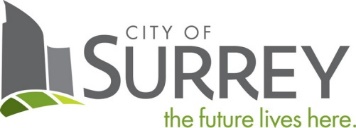 SCHEDULE C - QUOTATIONSECTIONTITLEAMOUNT1Water Meter Maintenance $                                                               2Water Meter Installations $                                                                3Ancillary Water Meter Works $                                                                Tender Price $                                                                GST  $                                                                Tender Price including GST $                                                                SECTION 1: WATER METER MAINTENANCESECTION 1: WATER METER MAINTENANCESECTION 1: WATER METER MAINTENANCESECTION 1: WATER METER MAINTENANCESECTION 1: WATER METER MAINTENANCESECTION 1: WATER METER MAINTENANCESECTION 1: WATER METER MAINTENANCESECTION 1: WATER METER MAINTENANCESECTION 1: WATER METER MAINTENANCESECTION 1: WATER METER MAINTENANCESECTION 1: WATER METER MAINTENANCESECTION 1: WATER METER MAINTENANCESECTION 1: WATER METER MAINTENANCESECTION 1: WATER METER MAINTENANCEItem
No.Item
No.MMCD ReferenceMMCD ReferenceDescriptionDescriptionUnitUnitEstimatedQuantityEstimatedQuantityUnit PriceUnit PriceAmountAmount1.11.11.8.15S1.8.15STouch Pad Rewiring/RemountingTouch Pad Rewiring/RemountingEachEach1001001.21.21.8.16S1.8.16STouch Pad ReplacementTouch Pad ReplacementEachEach50501.31.31.8.17S1.8.17SReprogram Existing RegisterReprogram Existing RegisterEachEach25251.41.41.8.18S1.8.18SInstall Lock on Meter BypassInstall Lock on Meter BypassEachEach10101.51.51.8.19S1.8.19SObtain Meter Read OnlyObtain Meter Read OnlyEachEach1501501.61.61.8.20S1.8.20SDecommission Inside Meter AssemblyDecommission Inside Meter Assemblya)a)38mm38mmEachEach1010b)b)25mm25mmEachEach1010c)c)19mm19mmEachEach5050d)d)16mm16mmEachEach25251.71.71.8.21S1.8.21SFrost Plate ReplacementFrost Plate Replacement19mm19mmEachEach101016mm16mmEachEach10101.81.81.8.22S1.8.22SReplace Meter Register Replace Meter Register 75mm Sensus OMNI C2 Register - City Supplied75mm Sensus OMNI C2 Register - City SuppliedEachEach151550mm Sensus OMNI C2 Register - City Supplied50mm Sensus OMNI C2 Register - City SuppliedEachEach2020SUBTOTALSUBTOTALSUBTOTALSUBTOTAL$$$$SECTION 2: WATER METER INSTALLATIONSSECTION 2: WATER METER INSTALLATIONSSECTION 2: WATER METER INSTALLATIONSSECTION 2: WATER METER INSTALLATIONSSECTION 2: WATER METER INSTALLATIONSSECTION 2: WATER METER INSTALLATIONSSECTION 2: WATER METER INSTALLATIONSSECTION 2: WATER METER INSTALLATIONSSECTION 2: WATER METER INSTALLATIONSSECTION 2: WATER METER INSTALLATIONSSECTION 2: WATER METER INSTALLATIONSSECTION 2: WATER METER INSTALLATIONSSECTION 2: WATER METER INSTALLATIONSSECTION 2: WATER METER INSTALLATIONSItem
No.Item
No.MMCD ReferenceMMCD ReferenceDescriptionDescriptionUnitUnitEstimatedQuantityEstimatedQuantityUnit PriceUnit PriceAmountAmount33 11 0133 11 012.12.11.8.23S1.8.23SExterior Meter Assembly InstallationsExterior Meter Assembly Installationsa)a)19mm in Asphalt Driveway19mm in Asphalt DrivewayEachEach4040b)b)19mm in Concrete Driveway19mm in Concrete DrivewayEachEach90902.22.21.8.24S1.8.24SInterior Meter Change OutsInterior Meter Change Outsa)a)100mm - City Supplied Meter100mm - City Supplied MeterEachEach55b)b)75mm - City Supplied Meter75mm - City Supplied MeterEachEach55c)c)50mm50mmEachEach55d)d)38mm38mmEachEach55e)e)25mm25mmEachEach1010SUBTOTALSUBTOTALSUBTOTALSUBTOTAL$$$$SECTION 3: ANCILLARY WATER METER WORKSSECTION 3: ANCILLARY WATER METER WORKSSECTION 3: ANCILLARY WATER METER WORKSSECTION 3: ANCILLARY WATER METER WORKSSECTION 3: ANCILLARY WATER METER WORKSSECTION 3: ANCILLARY WATER METER WORKSSECTION 3: ANCILLARY WATER METER WORKSItem
No.MMCD ReferenceDescriptionUnitEstimatedQuantityUnit PriceAmount3.11.8.25SSmall Diameter Meter TestEach153.21.8.26SAfter Hours Callout PremiumEach123.31.8.27SCurb Stop Maintenance Each103.41.8.28SCurb Stop Assembly ReplacementEach10SUBTOTALSUBTOTAL$$Labour CategoryStraight Time/hr(Plus GST)Overtime Rate/hr(Plus GST).1  Superintendent$$.2  Foreman$$.3  Journeyman$$.4  Apprentice$$.5  Skilled Labourer$$.6$$No.Equipment DescriptionHourly Equipment Rate$$No.Equipment DescriptionEngine Tier DesignationEngine Registration Number as Issued by Metro Vancouver1 Tier 0 or   Tier 12 Tier 0 or   Tier 1ACTIVITYTIMELINETIMELINETIMELINETIMELINETIMELINETIMELINETIMELINETIMELINETIMELINETIMELINEProject Initiation ActivitiesNumber of Calendar Days from Contract AwardNumber of Calendar Days from Contract AwardNumber of Calendar Days from Contract AwardNumber of Calendar Days from Contract AwardNumber of Calendar Days from Contract AwardNumber of Calendar Days from Contract AwardNumber of Calendar Days from Contract AwardNumber of Calendar Days from Contract AwardNumber of Calendar Days from Contract AwardNumber of Calendar Days from Contract AwardProject Initiation Activities5101520253035404550Submission of Implementation PlanNotice to ProceedOngoing ActivitiesNumber of Working Days from City RequestNumber of Working Days from City RequestNumber of Working Days from City RequestNumber of Working Days from City RequestNumber of Working Days from City RequestNumber of Working Days from City RequestNumber of Working Days from City RequestNumber of Working Days from City RequestNumber of Working Days from City RequestNumber of Working Days from City RequestOngoing Activities5101520253035404550Water Meter MaintenanceWater Meter InstallationsAncillary Water Meter WorksPROJECTOWNER / CONTACT NAMEPHONEWORKDESCRIPTION & YEAR COMPLETEDVALUE ($)Description of Trade WorkSubcontractor NameYears of Working With ContractorTelephone Number and EmailSupplier NameManufacturer NameSupplier AddressDescription of Good________________________________________(Legal Name of Contractor)________________________________________(Signature of Authorized Signatory)________________________________________(Print Name and Position of Authorized Signatory)______________________________________(Signature of Authorized Signatory)______________________________________(Print Name and Position of Authorized Signatory)